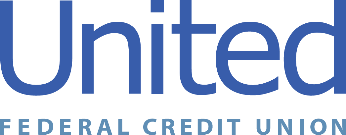 United Federal Credit Union – Press Release April 19, 2021Contact: Matt Orlando Phone: (888) 982-1400 ext. 1473 Email: morlando@unitedfcu.com United Federal Credit Union, 150 Hilltop Road, St. Joseph, Michigan, 49085United Federal Credit Union Names Jon Moore Branch Manager at Rogers Avenue Branch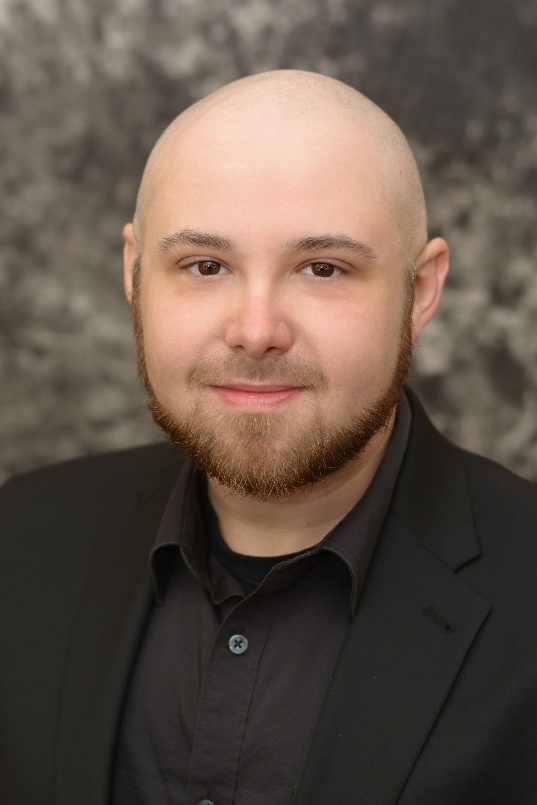 Jon Moore, Branch Manager, Rogers Avenue BranchFORT SMITH, Ark. – United Federal Credit Union (United) has named Jon Moore to the position of Branch Manager at its Rogers Avenue branch in Fort Smith. As Branch Manager, Moore will be responsible for maintaining the performance of the branch, and providing leadership and supervision to staff. He brings ten years of financial service experience to his role at United, including seven years in the credit union industry in a variety of leadership positions. Most recently, Moore served as the Contact Center Manager at Arkansas Federal Credit Union where he managed the daily operations of the call center—building strong member service and interpersonal relationships. Moore is passionate about living the credit union philosophy of ‘people helping people’. In the community, he has worked with staff and students at Bonneville Elementary School helping with events and mentoring. As Branch Manager, he will be an advocate for United’s community impact efforts supporting organizations such as the Fort Smith Boys & Girls Club, the United Way of Fort Smith Area, and other local non-profit groups.____________ About United United Federal Credit Union has served its Members since 1949 by helping them to build a sound financial future. United consists of more than 179,000 Member/owners worldwide and manages assets in excess of $3.3 billion. Its corporate offices and main branch are in St. Joseph, Mich., with additional branches in Arkansas, Indiana, Michigan, Nevada, North Carolina, and Ohio. Federally insured by NCUA. Equal opportunity lender. Equal housing lender. For more information visit www.unitedfcu.com# # #